ПАМЯТКА ФБУЗ «ЦЕНТР ГИГИЕНЫ И ЭПИДЕМИОЛОГИИ В ТЮМЕНСКОЙ ОБЛАСТИ»ОСНОВАНИЯ И ПОСЛЕДСТВИЯ УВОЛЬНЕНИЯ В СВЯЗИ С УТРАТОЙ ДОВЕРИЯПостановлением Правительства РФ от 05.07.2013 N 568 в отношение должностей, включенных в Перечень установлены ряд ограничений. Работник не вправе:получать в связи с исполнением трудовых обязанностей вознаграждения от физических/юридических лиц (подарки, денежное вознаграждение, ссуды, услуги, оплату развлечений, отдыха, транспортных расходов и иные вознаграждения); заниматься без письменного разрешения работодателя оплачиваемой деятельностью, финансируемой исключительно за счет средств иностранных государств, международных/иностранных организаций, иностранных граждан и лиц без гражданства; принимать без письменного разрешения работодателя от иностранных государств, международных организаций награды, почетные и специальные звания;входить в состав органов управления, попечительских или наблюдательных советов, иных органов иностранных некоммерческих неправительственных организаций. 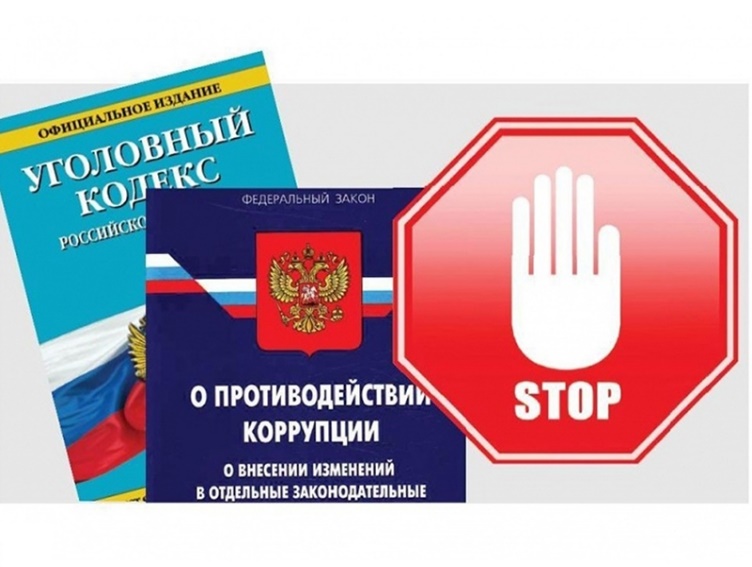 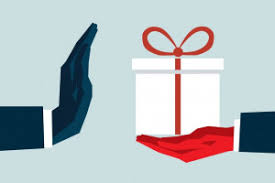 Работник обязан:Уведомлять работодателя/органы прокуратуры об обращении к нему каких-либо лиц в целях склонения к совершению коррупционных правонарушений; Представлять в установленном порядке сведения о своих доходах /супруги (супруга) и несовершеннолетних детей; Принимать меры по недопущению любой возможности возникновения конфликта интересов и урегулированию возникшего конфликта интересов; Уведомлять работодателя о личной заинтересованности при исполнении трудовых обязанностей, которая может привести к конфликту интересов, как только ему станет об этом известно; Передавать в целях предотвращения конфликта интересов принадлежащие ему ценные бумаги (доли участия, паи в уставных (складочных) капиталах организаций) в доверительное управление в соответствии с ГК РФ; Уведомлять работодателя о получении работником подарка в рамках протокольных мероприятий и передавать указанный подарок, стоимость которого превышает 3 тыс. рублей, по акту. Согласно пункту 7.1 части 1 статьи 81 Трудового кодекса РФ основанием для увольнения в связи с утратой доверия является:  непринятия работником мер по предотвращению или урегулированию конфликта интересов, стороной которого он является; непредставления или представления неполных либо недостоверных сведений о своих (супруга (супруги), несовершеннолетних детей) доходах, расходах, об имуществе и обязательствах имущественного характера;открытие (наличие) счетов (вкладов), хранения наличных денежных средств и ценностей в иностранных банках, расположенных за пределами территории РФ;владения и (или) пользования иностранными финансовыми инструментами работником/его супругом (супругой) /несовершеннолетними детьми в случаях, предусмотренных законом. 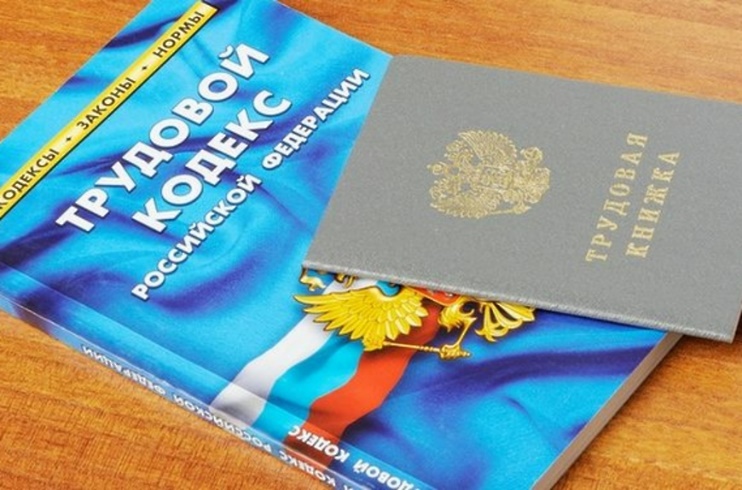 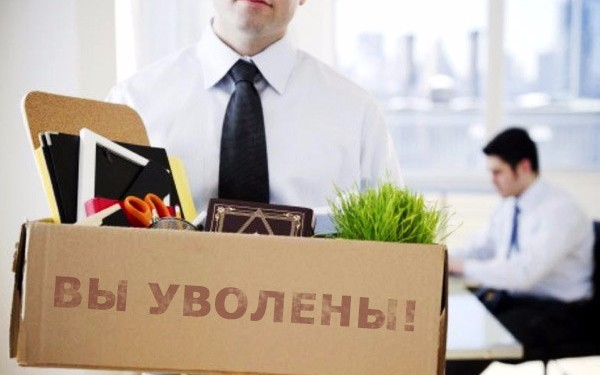 	Последствия увольнения в связи с утратой доверия.	Включение в Реестр лиц, уволенных в связи с утратой доверия.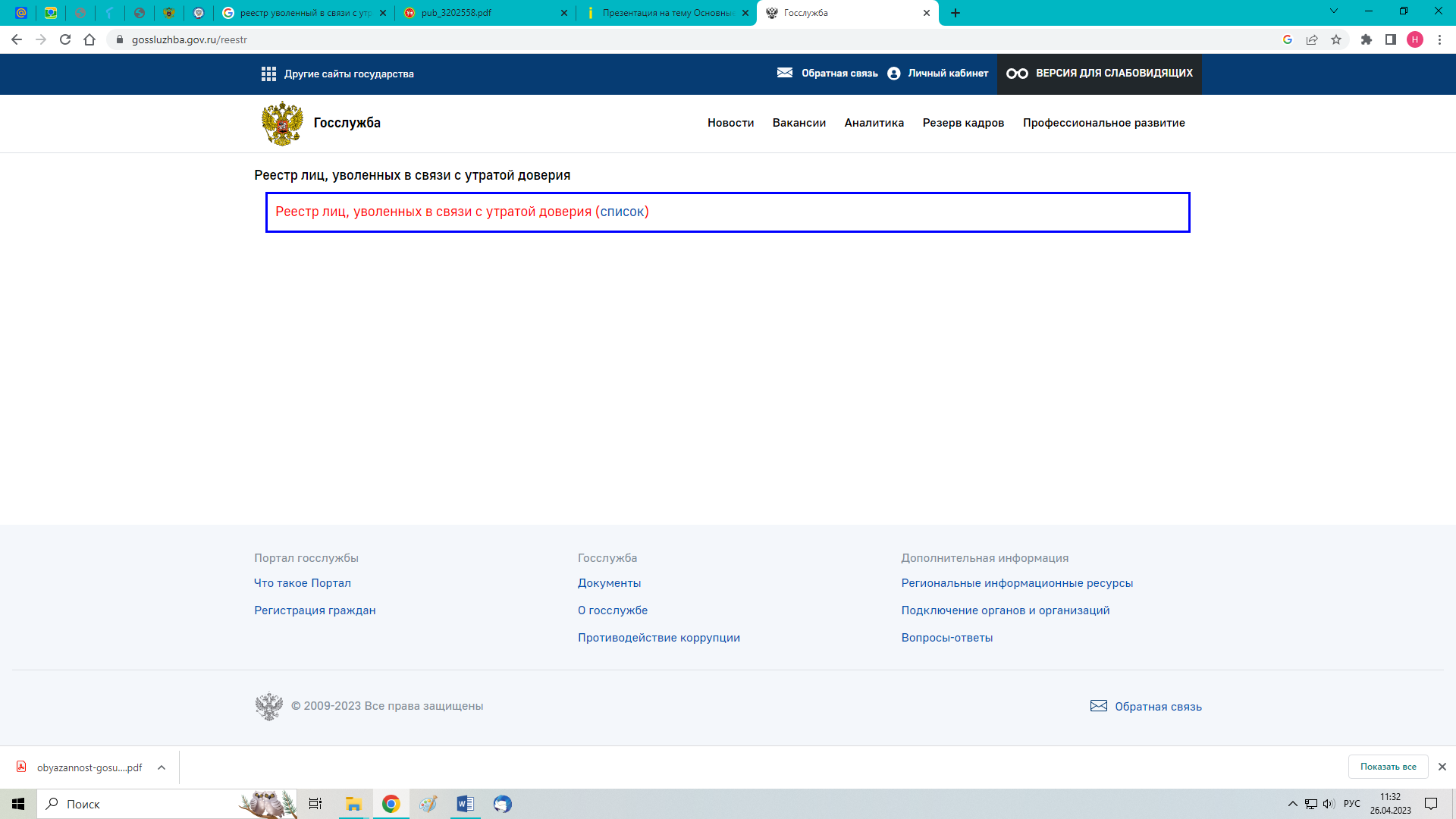 	Сведения о применении к работнику дисциплинарного взыскания в виде увольнения в связи с утратой доверия включаются работодателем в реестр лиц, уволенных в связи с утратой доверия (публикуется в открытом доступе на сайте: https://gossluzhba.gov.ru/).	Срок хранения записи в реестре 5 лет, по истечению указанного срока запись исключается.	Запись включает в себя следующую информацию:Ф.И.О. лица, к которому применено взыскание в виде увольнения в связи с утратой доверия за совершение коррупционного правонарушения; Наименование государственного органа, в котором лицо замещало должность; Наименование должности;Положение нормативного правового акта, требования которого были нарушены;Дата соответствующего правового акта (приказа, распоряжения) о применении взыскания; Дата размещения информации на сайте.	Дополнительные последствия увольнения в связи с утратой доверияНаличие записи в трудовой книжке об увольнении в связи с утратой доверия;Проблемы с последующим трудоустройством (принятие работодателем лица, ранее уволенного в связи с утратой доверия, создает высокий риск потери репутации организации);Последующее привлечение к уголовной ответственности (при наличии состава преступления);Потеря деловой репутации.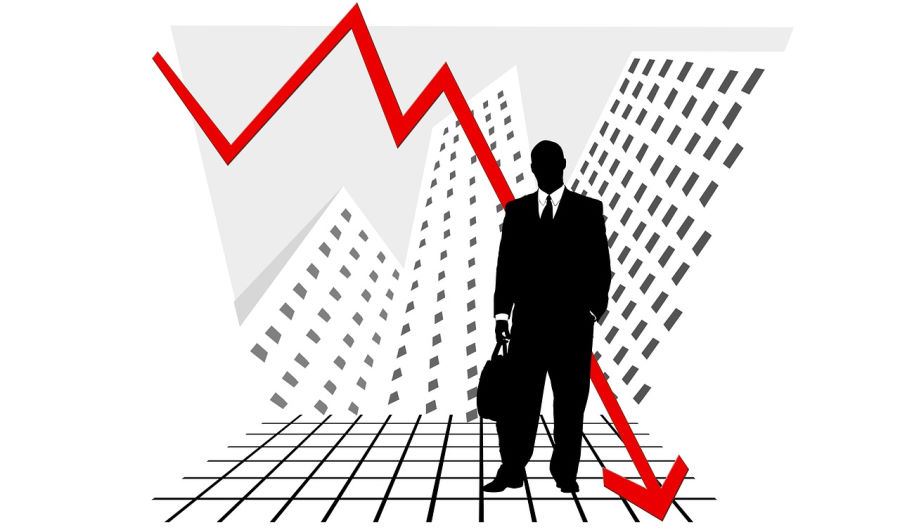 